Reservation mot finans- och näringsutskottets betänkande nr 1/2021-2022 gällandeBrand- och räddningsväsendetMotivering De frivilliga insatserna gällande brand- och räddningsväsendet är stora och betydande. Det finns givetvis goda möjligheter till samarbeten för att uppnå ett gemensamt mål utan att för den skull riskera dagens frivilliga insatser.Med anledning av det ovanstående föreslår viatt följande stycke ersätter texten under rubriken Brand- och räddningsväsendet: ”Utskottet ser stora möjligheter till en gemensam brand- och räddningsmyndighet på kommunal nivå. Utskottet ser därför inget behov av att landskapsregeringen utreder en centraliserad myndighet som riskerar bli såväl kostnadsdrivande som onödigt byråkratisk. Utskottet välkomnar istället nya kommunala initiativ till samordning och effektiva helhetslösningar som främjar det viktiga frivilliga arbete som idag skapar trygghet över Åland.”John Holmberg		Katrin Sjögren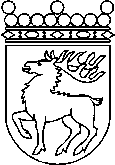 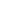 Ålands lagtingRESERVATIONRESERVATIONLagtingsledamot DatumJohn Holmberg m.fl.2021-12-10Till Ålands lagtingTill Ålands lagtingTill Ålands lagtingTill Ålands lagtingTill Ålands lagtingMariehamn den 10 december 2021Mariehamn den 10 december 2021